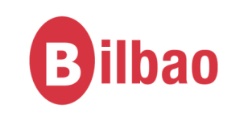 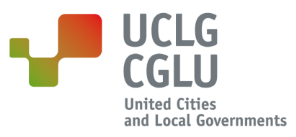 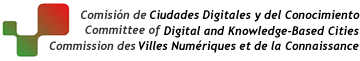 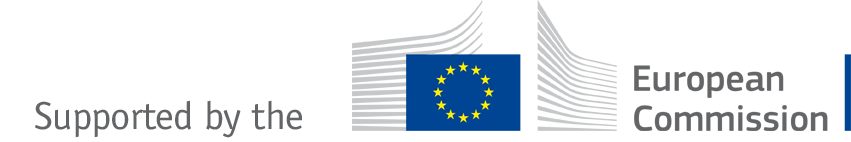 Con la colaboración de: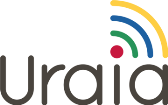 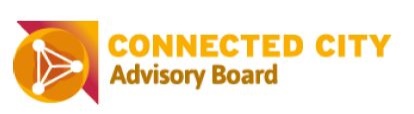 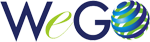 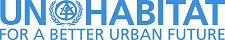 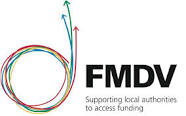 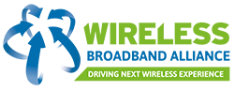 0. INTRODUCCIÓNEn el año 2012 la Comisión de Ciudades Digitales y del Conocimiento de CGLU llevó a cabo un estudio internacional sobre la situación de las TIC, la Innovación y el Conocimiento en las ciudades (“Smart Cities Study”). Como continuación de este trabajo, se quiere realizar un nuevo estudio sobre la situación actual y las oportunidades de las TIC y del apoyo a la innovación y al avance en el conocimiento para el desarrollo de las ciudades y su transformación en “ciudades inteligentes” (“Smart Cities”). Los objetivos de este nuevo estudio incluyen una caracterización de la situación actual y las oportunidades de estos ámbitos a nivel local; una identificación de los elementos clave que pueden resultar un freno o ser facilitadores para el desarrollo; y la identificación de buenas prácticas que puedan servir de referencia a otras ciudades para avanzar en el concepto de “Smart City”.El estudio se plantea con un enfoque global y transversal de las diferentes palancas en las que reside el potencial de crecimiento y de trasformación de una ciudad. Para ello se han definido 3 grandes ámbitos que caracterizarían a una Smart City y que incluyen los siguientes aspectos:A.  Innovación, emprendimiento y generación de actividad económica:Especialización inteligente: especialización de la ciudad en un conjunto de sectores determinados como prioritarios en base a sus ventajas competitivas y sus capacidades científicas, tecnológicas y de innovación.Promoción y apoyo al emprendimiento: programas y líneas de ayudas orientadas a potenciar el espíritu y la cultura emprendedora y a facilitar la constitución y puesta en marcha de nuevos negocios.Fomento de la I+D+i: peso de las actividades de I+D sobre la economía local y existencia infraestructuras o espacios destinados a la generación de conocimiento y al desarrollo de la I+D+i (parques científicos y/o tecnológicos, distritos tecnológicos, etc).Clusterización. Colaboración con el tejido empresarial local: existencia de asociaciones sectoriales de empresas que colaboran para ser más competitivas y obtener sinergias y de líneas o vías de colaboración entre la administración y el tejido empresarial local.Atracción de inversiones: definición de argumentos concretos de puesta en valor de las potencialidades de la ciudad para la atracción de inversiones productivas en el exterior.Posicionamiento del territorio: definición de argumentos concretos de puesta en valor de las potencialidades de la ciudad para obtener visibilidad y reconocimiento a nivel internacional.B.  Conocimiento y talentoEducación básica de calidad: peso de la población con estudios universitarios y existencia de modelos combinados de formación y aprendizaje orientados a la mejora y adecuación de la cualificación y competencias de las y los estudiantes a las demandas reales de las empresas.Universidad de calidad: ámbitos prioritarios de la oferta educativa de los grados y/o posgrados impartidos por las universidades de referencia y reconocimiento de su prestigio a nivel internacional.Aprendizaje permanente: programas, medidas o actividades dirigidas a la formación continua y al fomento del aprendizaje permanente de la ciudadanía.Atracción de talento: existencia de una estrategia definida de “nichos de talento” o de programas específicos para la atracción de talento a la ciudad.Retención y retorno del talento: existencia de programas específicos, medidas o incentivos para la retención y retorno de talento a la ciudad, considerando de manera específica el retorno de talento juvenil.C.  Sociedad y economía digitalCiudadanía digital: programas, medidas y acciones para facilitar el acercamiento al mundo digital de las personas más alejadas de las nuevas tecnologías y para desarrollar las vocaciones digitales entre la infancia y juventud.Administración 4.0: avances más significativos en los servicios públicos digitales y puesta en marcha de proyectos de big data o business intelligence.Desarrollo de la economía digital: apoyo específico al desarrollo de emprendimientos digitales y programas específicos de atracción de talento digital en la ciudad.Infraestructuras digitales: avances más significativos en la creación y mejora de las infraestructuras digitales de la ciudad.Como ciudad miembro de CGLU le agradeceríamos que contribuyera al desarrollo de este estudio a través de la cumplimentación del presente cuestionario. Una vez cumplimentado, le solicitaríamos que lo remitiera a la Secretaría Técnica de la Comisión: info@uclg-digitalcities.org1. DATOS DE IDENTIFICACIÓNDatos generales:Datos de contacto de la persona que cumplimenta el formulario:2. VISIÓN GENERAL ACTUAL Y PREVISIONES A FUTURO2.1. Indique a continuación cuál es el nivel de desarrollo o estado de situación actual de su ciudad o municipio en los siguientes ámbitos que caracterizan a una Smart City:Valorar en una escala de 1 a 10, siendo 1 el nivel más bajo de desarrollo (nada desarrollado) y 10 el más alto (muy avanzado o pionero).Observaciones o comentarios adicionales:2.2. Haciendo una reflexión a futuro sobre los ámbitos que caracterizan a una Smart City, indique qué previsiones de desarrollo y priorización tiene su ciudad o municipio para el horizonte 2025.Priorice en una escala de 1 a 4, siendo 1 en nivel más bajo (nada prioritario) y 4 el nivel más alto (muy prioritario).Observaciones o comentarios adicionales:2.3. Enuncie a continuación cuáles considera que son las principales barreras o frenos y los principales elementos facilitadores para el desarrollo de los siguientes ámbitos que caracterizan a una Smart City:3. ANÁLISIS Y VISIÓN DETALLADAA continuación se plantea un análisis detallado del estado de situación y del potencial de su ciudad como Smart City a través de una revisión y caracterización de los principales aspectos, elementos o factores determinantes de su desarrollo. Para ello se formulan una serie de preguntas de carácter cualitativo y/o cuantitativo para cada uno de los ámbitos de desarrollo de una Smart City definidos.3.1. INNOVACIÓN, EMPRENDIMIENTO Y GENERACIÓN DE ACTIVIDAD ECONÓMICA3.1.1 Estrategia de especialización inteligente:¿Cuenta su ciudad con una estrategia de especialización inteligente? En caso afirmativo, describa brevemente cuáles son los sectores de especialización inteligente de su ciudad.3.1.2 Promoción y apoyo al emprendimiento:3.1.2.1 ¿Cuenta su ciudad con programas para el fomento y el apoyo del espíritu emprendedor? Identifique los programas existentes e incluya una breve descripción de las principales características de los mismos.3.1.2.2 Describa brevemente cuáles son los incentivos y ayudas ofrecidas a las personas emprendedoras (modalidad, prestación, requisitos de las personas destinatarias, etc):3.1.2.3 ¿Cuenta su ciudad con algún tipo de espacio de incubación, aceleración o co-working? En caso afirmativo, describa brevemente los espacios, indicando sus principales características y líneas de actividad.3.1.2.4 ¿Se ha llevado a cabo alguna experiencia en el desarrollo de nuevos instrumentos de financiación para proyectos de emprendimiento? Como ejemplo podrían citarse nuevas fórmulas de financiación o modelos de financiación público-privada. En caso afirmativo, incluya una breve descripción de los mismos.3.1.3 Fomento de la I+D+i:3.1.3.1 Indique el valor de gasto interno de I+D sobre el PIB en su ciudad:3.1.3.2 ¿Cuenta su ciudad con algún parque científico y/o tecnológico en el área metropolitana? Describa los parámetros indicados a continuación considerando los parques científicos y/o tecnológicos del área metropolitana, y los distritos tecnológicos urbanos de conocimiento, innovación, creatividad, etc.3.1.4 Clusterización. Colaboración con el tejido empresarial local:3.1.4.1 ¿Existen clusters locales formalizados en su ciudad? En caso afirmativo, realice una identificación y caracterización de los mismos, indicando el sector de actividad y cómo están gestionados:3.1.4.2 ¿Cuáles son las principales vías de colaboración entre su ciudad y las empresas locales? Incluya una breve descripción de las principales características de las mismas:3.1.5 Atracción de inversiones:3.1.5.1 Describa los 3 principales argumentos o potencialidades de su ciudad para la atracción de inversión productiva en el exterior (facilidades de ubicación e identificación de espacios e infraestructuras, desarrollo de talento y capital humano, beneficios fiscales, facilidades de acceso a la financiación, concentración de agentes de I+D+i, incentivos a la inversión en I+D+i, etc): 3.1.6 Posicionamiento del territorio:3.1.6.1 Describa los 3 principales argumentos o potencialidades de su ciudad para su posicionamiento internacional (ciudad del conocimiento, ciudad digital, ciudad turística, ciudad del arte y el diseño, etc).3.2. CONOCIMIENTO Y TALENTO3.2.1 Educación básica de calidad:3.2.1.1 Indique el porcentaje de la población de entre 25 y 30 años de edad con estudios universitarios sobre el total de la población de esa franja de edad.3.2.1.2 ¿Cuenta su ciudad con algún modelo combinado de formación y aprendizaje en empresas? En caso afirmativo, realice una breve descripción del mismo, indicando sus características principales, así como el volumen de jóvenes participantes.3.2.2 Universidad de calidad:3.2.2.1 ¿Cuál es el ámbito educativo de las 3 facultades universitarias con mayor prestigio de su ciudad? Identifique los ámbitos prioritarios de la oferta educativa de los grados y/o posgrados de cada facultad (ciencias de la salud, ingeniería, ciencias económicas y empresariales, derecho, etc.)3.2.2.2 Indique el porcentaje de estudiantes internacionales en los cursos de posgrado impartidos por las facultades universitarias de su ciudad respecto al total de estudiantes de posgrado:3.2.3 Aprendizaje permanente:3.2.3.1 ¿Qué programas se están desarrollando para el fomento del aprendizaje permanente en su ciudad? Realice una descripción de los mismos, indicando las principales áreas de aprendizaje, las actividades y/o proyectos incluidos en los mismos y los segmentos de población a los que van dirigidos.3.2.4 Atracción de talento:3.2.4.1 ¿Se han diseñado programas específicos de atracción de talento a su ciudad? En caso afirmativo, realice una descripción de los mismos, incluyendo una identificación de los sectores a los que van dirigidos así como el perfil las personas destinatarias (“nichos de talento”).3.2.5 Retención y retorno de talento:3.2.5.1 ¿Se han diseñado programas específicos de retención y retorno de talento a la ciudad? En caso afirmativo, realice una descripción de los mismos, incluyendo las medidas o incentivos de retorno empleados así como el perfil las personas destinatarias. Indique asimismo si existe algún programa específico dirigido a apoyar el retorno del talento juvenil.3.3. SOCIEDAD Y ECONOMÍA DIGITAL3.3.1 Ciudadanía digital3.3.1.1 ¿Qué programas existen en su ciudad para facilitar la introducción al mundo digital de las personas más alejadas de las nuevas tecnologías? Realice una breve descripción de los mismos, indicando las actividades que incluyen, así como los colectivos destinatarios.3.3.1.2 ¿Cómo se potencian las vocaciones digitales entre la infancia y la juventud en su ciudad? Realice una descripción de los principales programas existentes, indicando las actividades y líneas de desarrollo que incluyen.3.3.2 Administración 4.03.3.2.1 ¿Cuáles son los principales proyectos puestos en marcha en el ámbito de los servicios públicos digitales en su ciudad? (disponibilidad y acceso multicanal, gestión eficiente, interoperabilidad, reutilización de la información, participación, gobierno abierto, etc). Identifique y describa los 3 proyectos más significativos o recientes.3.3.2.2 ¿Se han puesto en marcha proyectos de big data o de business intelligence en su Administración? En caso afirmativo, realice una descripción de los mismos, indicando los objetivos, así como los principales resultados obtenidos o esperados.3.3.3 Desarrollo de la economía digital3.3.3.1 ¿Se han diseñado programas específicos de apoyo al emprendimiento digital en su ciudad? En caso afirmativo, realice una descripción de las principales características de los mismos. 3.3.3.2 ¿Se han diseñado programas específicos de atracción de talento digital en su ciudad? En caso afirmativo, realice una descripción de los mismos, incluyendo los sectores a los que van dirigidos, las medidas, incentivos o apoyos ofrecidos y el perfil las personas destinatarias.3.3.4 Infraestructuras digitales3.3.4.1 ¿Cuáles son los principales proyectos relacionados con la creación y mejora de las infraestructuras digitales que se han puesto en marcha en su ciudad? Identifique y describa los 3 proyectos que considere más significativos en términos de novedad, alcance, impacto o resultados esperados.4. BUENAS PRÁCTICAS4.1 ¿Podría identificar y describir algunas experiencias desarrolladas por su ciudad que considere que podrían constituir una referencia o buena práctica como Smart City? Seleccione un máximo de 3 referencias o buenas prácticas en los grandes ámbitos de caracterización de una Smart City definidos: A. Innovación, emprendimiento y generación de actividad económica.B. Conocimiento y talento.C. Sociedad y economía digital.Para el desarrollo de esta cuestión se ha diseñado un modelo de ficha en la cual se indican los principales aspectos a describir para las buenas prácticas. La ficha se incluye en la siguiente página con un ejemplo ilustrativo a modo de referencia.Gobierno LocalRegiónPaís  NombreCargoMailTeléfonoSITUACIÓN ACTUALNivel de desarrollo o estado de situaciónNivel de desarrollo o estado de situaciónNivel de desarrollo o estado de situaciónNivel de desarrollo o estado de situaciónNivel de desarrollo o estado de situaciónNivel de desarrollo o estado de situaciónNivel de desarrollo o estado de situaciónNivel de desarrollo o estado de situaciónNivel de desarrollo o estado de situaciónNivel de desarrollo o estado de situaciónSITUACIÓN ACTUAL12345678910A. Innovación, emprendimiento y generación de actividad económicaA. Innovación, emprendimiento y generación de actividad económicaA. Innovación, emprendimiento y generación de actividad económicaA. Innovación, emprendimiento y generación de actividad económicaA. Innovación, emprendimiento y generación de actividad económicaA. Innovación, emprendimiento y generación de actividad económicaA. Innovación, emprendimiento y generación de actividad económicaA. Innovación, emprendimiento y generación de actividad económicaA. Innovación, emprendimiento y generación de actividad económicaA. Innovación, emprendimiento y generación de actividad económicaA. Innovación, emprendimiento y generación de actividad económicaEspecialización inteligentePromoción y apoyo al emprendimientoFomento de la I+D+iClusterización. Colaboración con el tejido empresarial localAtracción de inversionesPosicionamiento del territorioB. Conocimiento y talentoB. Conocimiento y talentoB. Conocimiento y talentoB. Conocimiento y talentoB. Conocimiento y talentoB. Conocimiento y talentoB. Conocimiento y talentoB. Conocimiento y talentoB. Conocimiento y talentoB. Conocimiento y talentoB. Conocimiento y talentoEducación básica de calidadUniversidad de calidadAprendizaje permanenteAtracción de talentoRetención y retorno del talentoC. Sociedad y economía digitalC. Sociedad y economía digitalC. Sociedad y economía digitalC. Sociedad y economía digitalC. Sociedad y economía digitalC. Sociedad y economía digitalC. Sociedad y economía digitalC. Sociedad y economía digitalC. Sociedad y economía digitalC. Sociedad y economía digitalC. Sociedad y economía digitalCiudadanía digitalAdministración 4.0Desarrollo de la economía digitalInfraestructuras digitalesPREVISIÓN DE DESARROLLO DE CADA ÁMBITO EN EL HORIZONTE 2025Nivel de priorizaciónNivel de priorizaciónNivel de priorizaciónNivel de priorizaciónPREVISIÓN DE DESARROLLO DE CADA ÁMBITO EN EL HORIZONTE 20251234A. Innovación, emprendimiento y generación de actividad económicaA. Innovación, emprendimiento y generación de actividad económicaA. Innovación, emprendimiento y generación de actividad económicaA. Innovación, emprendimiento y generación de actividad económicaA. Innovación, emprendimiento y generación de actividad económicaEspecialización inteligentePromoción y apoyo al emprendimientoFomento de la I+D+iClusterización. Colaboración con el tejido empresarial localAtracción de inversionesPosicionamiento del territorioB. Conocimiento y talentoB. Conocimiento y talentoB. Conocimiento y talentoB. Conocimiento y talentoB. Conocimiento y talentoEducación básica de calidadUniversidad de calidadAprendizaje permanenteAtracción de talentoRetención y retorno del talentoC. Sociedad y economía digitalC. Sociedad y economía digitalC. Sociedad y economía digitalC. Sociedad y economía digitalC. Sociedad y economía digitalCiudadanía digitalAdministración 4.0Desarrollo de la economía digitalInfraestructuras digitalesA. Innovación, emprendimiento y generación de actividad económicaA. Innovación, emprendimiento y generación de actividad económicaBarreras o frenos Elementos facilitadoresB. Conocimiento y talentoB. Conocimiento y talentoBarreras o frenos Elementos facilitadoresC. Sociedad y economía digitalC. Sociedad y economía digitalBarreras o frenos Elementos facilitadoresSí, está formalizada y es conocida por los agentes institucionales, económicos y sociales de la ciudadSí, pero no está formalizadaNoGasto interno en I+D  sobre el PIB (%)Año de referencia del datoIdentificación de parques y/o distritos del área metropolitanaIdentificación de los parques y/o distritos con  una especialización sectorialIdentificación de los sectores de especializaciónNº de empresas ubicadas en los parques y/o distritos del área metropolitanaNº de empleos existentes en los parques y/o distritos del área metropolitanaObservacionesArgumento 1Argumento 2Argumento 3Argumento 1Argumento 2Argumento 3% de población de 25-30 años con estudios universitariosAño de referencia del datoÁmbito 1Ámbito 2Ámbito 3% estudiantes internacionales en cursos de posgradoAño de referencia del datoProyecto 1Proyecto 2Proyecto 3Proyecto 1Proyecto 2Proyecto 3BUENA PRÁCTICAAuzo Factory BilbaoÁMBITOPromoción y apoyo al emprendimientoCIUDADBilbaoCARACTERIZACIÓN DE LA BUENA PRÁCTICACARACTERIZACIÓN DE LA BUENA PRÁCTICACARACTERIZACIÓN DE LA BUENA PRÁCTICACARACTERIZACIÓN DE LA BUENA PRÁCTICAOBJETIVOAuzo Factory Bilbao tiene el objetivo de favorecer la creación de actividad económica en los barrios, fomentando oportunidades empresariales intensivas en conocimiento y tecnología, utilizando como soporte físico, la regeneración de edificios en desuso. Auzo Factory Bilbao tiene el objetivo de favorecer la creación de actividad económica en los barrios, fomentando oportunidades empresariales intensivas en conocimiento y tecnología, utilizando como soporte físico, la regeneración de edificios en desuso. Auzo Factory Bilbao tiene el objetivo de favorecer la creación de actividad económica en los barrios, fomentando oportunidades empresariales intensivas en conocimiento y tecnología, utilizando como soporte físico, la regeneración de edificios en desuso. DESCRIPCIÓN DE LAS ACTUACIONES DESARROLLADASEste proyecto consiste en la creación de nuevos espacios urbanos creativos, mediante la regeneración de espacios antiguos en desuso y con una mezcla de usos y usuarios, combinando la promoción de actividades socio culturales y comunitarias con la promoción de actividades empresariales, siendo un espacio atractivo para la creatividad y convivencia entre la ciudadanía, asociaciones y empresas, focalizando la actuación en sectores estratégicos para el municipio de Bilbao.Fue creado por Bilbao Ekintza en 2014 y actualmente integra a 3 centros o “Auzo Factories” en funcionamiento que desarrollan proyectos en diversos sectores:Auzo Factory Irazabal Matiko , especializado en proyectos de economía digital y favoreciendo el desarrollo de actividades sociocomunitarias y de dinamización empresarial.Auzofactory Rekalde, especializado en el sector creativo, dando prioridad a aquellos proyectos englobados en actividades relacionadas con las tecnologías abiertas, temáticas relacionada con el software y hardware libre, Open Data, innovación abierta y código abierto.Auzo Factory La Cantera, habilitado específicamente para albergar empresas de nueva creación cuya actividad se encuadre prioritariamente dentro del sector del ocio, la cultura y los servicios a empresas, ofreciendo, asimismo, un espacio cowork dirigido a proyectos empresariales de estos sectores.Este proyecto consiste en la creación de nuevos espacios urbanos creativos, mediante la regeneración de espacios antiguos en desuso y con una mezcla de usos y usuarios, combinando la promoción de actividades socio culturales y comunitarias con la promoción de actividades empresariales, siendo un espacio atractivo para la creatividad y convivencia entre la ciudadanía, asociaciones y empresas, focalizando la actuación en sectores estratégicos para el municipio de Bilbao.Fue creado por Bilbao Ekintza en 2014 y actualmente integra a 3 centros o “Auzo Factories” en funcionamiento que desarrollan proyectos en diversos sectores:Auzo Factory Irazabal Matiko , especializado en proyectos de economía digital y favoreciendo el desarrollo de actividades sociocomunitarias y de dinamización empresarial.Auzofactory Rekalde, especializado en el sector creativo, dando prioridad a aquellos proyectos englobados en actividades relacionadas con las tecnologías abiertas, temáticas relacionada con el software y hardware libre, Open Data, innovación abierta y código abierto.Auzo Factory La Cantera, habilitado específicamente para albergar empresas de nueva creación cuya actividad se encuadre prioritariamente dentro del sector del ocio, la cultura y los servicios a empresas, ofreciendo, asimismo, un espacio cowork dirigido a proyectos empresariales de estos sectores.Este proyecto consiste en la creación de nuevos espacios urbanos creativos, mediante la regeneración de espacios antiguos en desuso y con una mezcla de usos y usuarios, combinando la promoción de actividades socio culturales y comunitarias con la promoción de actividades empresariales, siendo un espacio atractivo para la creatividad y convivencia entre la ciudadanía, asociaciones y empresas, focalizando la actuación en sectores estratégicos para el municipio de Bilbao.Fue creado por Bilbao Ekintza en 2014 y actualmente integra a 3 centros o “Auzo Factories” en funcionamiento que desarrollan proyectos en diversos sectores:Auzo Factory Irazabal Matiko , especializado en proyectos de economía digital y favoreciendo el desarrollo de actividades sociocomunitarias y de dinamización empresarial.Auzofactory Rekalde, especializado en el sector creativo, dando prioridad a aquellos proyectos englobados en actividades relacionadas con las tecnologías abiertas, temáticas relacionada con el software y hardware libre, Open Data, innovación abierta y código abierto.Auzo Factory La Cantera, habilitado específicamente para albergar empresas de nueva creación cuya actividad se encuadre prioritariamente dentro del sector del ocio, la cultura y los servicios a empresas, ofreciendo, asimismo, un espacio cowork dirigido a proyectos empresariales de estos sectores.FACTORES CLAVE DE ÉXITOOrientación al mercado y alineación con la estrategia sectorial del municipio.Regeneración urbana  y modernización de espacios en desuso.Generación de conocimiento.Capacidad de integrad a la ciudadanía, al tejido asociativo y a las empresas.Innovación socio cultural.Orientación al mercado y alineación con la estrategia sectorial del municipio.Regeneración urbana  y modernización de espacios en desuso.Generación de conocimiento.Capacidad de integrad a la ciudadanía, al tejido asociativo y a las empresas.Innovación socio cultural.Orientación al mercado y alineación con la estrategia sectorial del municipio.Regeneración urbana  y modernización de espacios en desuso.Generación de conocimiento.Capacidad de integrad a la ciudadanía, al tejido asociativo y a las empresas.Innovación socio cultural.PRINCIPALES RESULTADOS OBTENIDOSAuzo Factory Irazabal Matiko: actividades sociocomunitarias y de índole empresarial con la participación de más de 10.600 personas al año; incubadora avanzada de proyectos de emprendimiento digital con un volumen anual de 15 proyectos y 50 personas ubicadas en  (KBi Digital Bilbao Bizkaia).Auzo Factory Rekalde: convenio con la asociación de Software Libre de Euskadi (ESLE) para la dinamización del centro y desarrollo  de un encuentro intersectorial entre empresas de tecnologías abiertas y sector industrial con la participación de 16 empresas.Auzo Factoty La Cantera: 15 nuevas empresas ubicadas y 7 puestos en espacios coworking;  laboratorio de I+D social, cultural, económico y político conformado por 12 empresas (WIKITOKI).Auzo Factory Irazabal Matiko: actividades sociocomunitarias y de índole empresarial con la participación de más de 10.600 personas al año; incubadora avanzada de proyectos de emprendimiento digital con un volumen anual de 15 proyectos y 50 personas ubicadas en  (KBi Digital Bilbao Bizkaia).Auzo Factory Rekalde: convenio con la asociación de Software Libre de Euskadi (ESLE) para la dinamización del centro y desarrollo  de un encuentro intersectorial entre empresas de tecnologías abiertas y sector industrial con la participación de 16 empresas.Auzo Factoty La Cantera: 15 nuevas empresas ubicadas y 7 puestos en espacios coworking;  laboratorio de I+D social, cultural, económico y político conformado por 12 empresas (WIKITOKI).Auzo Factory Irazabal Matiko: actividades sociocomunitarias y de índole empresarial con la participación de más de 10.600 personas al año; incubadora avanzada de proyectos de emprendimiento digital con un volumen anual de 15 proyectos y 50 personas ubicadas en  (KBi Digital Bilbao Bizkaia).Auzo Factory Rekalde: convenio con la asociación de Software Libre de Euskadi (ESLE) para la dinamización del centro y desarrollo  de un encuentro intersectorial entre empresas de tecnologías abiertas y sector industrial con la participación de 16 empresas.Auzo Factoty La Cantera: 15 nuevas empresas ubicadas y 7 puestos en espacios coworking;  laboratorio de I+D social, cultural, económico y político conformado por 12 empresas (WIKITOKI).BUENA PRÁCTICAÁMBITOCIUDADCARACTERIZACIÓN DE LA BUENA PRÁCTICACARACTERIZACIÓN DE LA BUENA PRÁCTICACARACTERIZACIÓN DE LA BUENA PRÁCTICACARACTERIZACIÓN DE LA BUENA PRÁCTICAOBJETIVODESCRIPCIÓN DE LAS ACTUACIONES DESARROLLADASFACTORES CLAVE DE ÉXITOPRINCIPALES RESULTADOS OBTENIDOSBUENA PRÁCTICAÁMBITOCIUDADCARACTERIZACIÓN DE LA BUENA PRÁCTICACARACTERIZACIÓN DE LA BUENA PRÁCTICACARACTERIZACIÓN DE LA BUENA PRÁCTICACARACTERIZACIÓN DE LA BUENA PRÁCTICAOBJETIVODESCRIPCIÓN DE LAS ACTUACIONES DESARROLLADASFACTORES CLAVE DE ÉXITOPRINCIPALES RESULTADOS OBTENIDOSBUENA PRÁCTICAÁMBITOCIUDADCARACTERIZACIÓN DE LA BUENA PRÁCTICACARACTERIZACIÓN DE LA BUENA PRÁCTICACARACTERIZACIÓN DE LA BUENA PRÁCTICACARACTERIZACIÓN DE LA BUENA PRÁCTICAOBJETIVODESCRIPCIÓN DE LAS ACTUACIONES DESARROLLADASFACTORES CLAVE DE ÉXITOPRINCIPALES RESULTADOS OBTENIDOS